GUIDELINES

FOR THE CONDUCT OF TESTS

FOR DISTINCTNESS, UNIFORMITY AND STABILITYAlternative Names:*ASSOCIATED DOCUMENTSThese Test Guidelines should be read in conjunction with the General Introduction and its associated TGP documents.TABLE OF CONTENTS	PAGE1.	Subject of these Test Guidelines	32.	Material Required	33.	Method of Examination	33.1	Number of Growing Cycles	33.2	Testing Place	33.3	Conditions for Conducting the Examination	33.4	Test Design	33.5	Additional Tests	44.	Assessment of Distinctness, Uniformity and Stability	44.1	Distinctness	44.2	Uniformity	54.3	Stability	55.	Grouping of Varieties and Organization of the Growing Trial	56.	Introduction to the Table of Characteristics	56.1	Categories of Characteristics	56.2	States of Expression and Corresponding Notes	66.3	Types of Expression	66.4	Example Varieties	66.5	Legend	67.	Table of Characteristics/Tableau des caractères/Merkmalstabelle/Tabla de caracteres	88.	Explanations on the Table of Characteristics	158.1 	Explanations covering several characteristics	158.2 	Explanations for individual characteristics	169.	Literature	2510.	Technical Questionnaire	26Subject of these Test Guidelines	These Test Guidelines apply to all varieties of Cocos nucifera L..Material Required2.1	The competent authorities decide on the quantity and quality of the plant material required for testing the variety and when and where it is to be delivered.  Applicants submitting material from a State other than that in which the testing takes place must ensure that all customs formalities and phytosanitary requirements are complied with. The material is to be supplied in the form of mature fruits.2.3	The minimum quantity of plant material, to be supplied by the applicant, should be:20 mature fruits.The seed should meet the minimum requirements for germination, species and analytical purity, health and moisture content, specified by the competent authority.  In cases where the seed is to be stored, the germination capacity should be as high as possible and should be stated by the applicant.2.4	The plant material supplied should be visibly healthy, not lacking in vigor, nor affected by any important pest or disease. 2.5	The plant material should not have undergone any treatment which would affect the expression of the characteristics of the variety, unless the competent authorities allow or request such treatment.  If it has been treated, full details of the treatment must be given.Method of Examination3.1	Number of Growing Cycles3.1.1	The minimum duration of tests should normally be two independent growing cycles.3.1.2	In particular, it is essential that the plants produce a satisfactory crop of fruit in each of the two growing cycles.3.1.3	The two independent growing cycles may be observed from a single planting, examined in two separate growing cycles.3.1.4	The growing cycle is considered to be the period ranging from the beginning of development of an individual flower or inflorescence, through fruit development and concluding with the harvesting of fruit from the corresponding individual flower or inflorescence.3.2	Testing Place	Tests are normally conducted at one place.  In the case of tests conducted at more than one place, guidance is provided in TGP/9 “Examining Distinctness”. 3.3	Conditions for Conducting the ExaminationThe tests should be carried out under conditions ensuring satisfactory growth for the expression of the relevant characteristics of the variety and for the conduct of the examination.3.4	Test DesignEach test should be designed to result in a total of at least 12 trees, which should be divided between at least 2 replicates.3.5	Additional Tests	Additional tests, for examining relevant characteristics, may be established.Assessment of Distinctness, Uniformity and Stability4.1	Distinctness 4.1.1	General Recommendations	It is of particular importance for users of these Test Guidelines to consult the General Introduction prior to making decisions regarding distinctness.  However, the following points are provided for elaboration or emphasis in these Test Guidelines. 4.1.2	Consistent Differences	The differences observed between varieties may be so clear that more than one growing cycle is not necessary.  In addition, in some circumstances, the influence of the environment is not such that more than a single growing cycle is required to provide assurance that the differences observed between varieties are sufficiently consistent.  One means of ensuring that a difference in a characteristic, observed in a growing trial, is sufficiently consistent is to examine the characteristic in at least two independent growing cycles.4.1.3	Clear Differences	Determining whether a difference between two varieties is clear depends on many factors, and should consider, in particular, the type of expression of the characteristic being examined, i.e. whether it is expressed in a qualitative, quantitative, or pseudo-qualitative manner.  Therefore, it is important that users of these Test Guidelines are familiar with the recommendations contained in the General Introduction prior to making decisions regarding distinctness.4.1.4	Number of Plants / Parts of Plants to be Examined	Unless otherwise indicated, for the purposes of distinctness, all observations on single plants should be made on 12 plants or parts taken from each of 12 plants and any other observations made on all plants in the test, disregarding any off-type plants. In the case of observations of parts taken from single plants, the number of parts to be taken from each of the plants should be 2.4.1.5	Method of Observation 	The recommended method of observing the characteristic for the purposes of distinctness is indicated by the following key in the second column of the Table of Characteristics (see document TGP/9 “Examining Distinctness”, Section 4 “Observation of characteristics”):MG:	single measurement of a group of plants or parts of plantsMS:	measurement of a number of individual plants or parts of plantsVG:	visual assessment by a single observation of a group of plants or parts of plantsVS:	visual assessment by observation of individual plants or parts of plantsType of observation:  visual (V) or measurement (M)“Visual” observation (V) is an observation made on the basis of the expert’s judgment.  For the purposes of this document, “visual” observation refers to the sensory observations of the experts and, therefore, also includes smell, taste and touch.  Visual observation includes observations where the expert uses reference points (e.g. diagrams, example varieties, side-by-side comparison) or non-linear charts (e.g. color charts).  Measurement (M) is an objective observation against a calibrated, linear scale e.g. using a ruler, weighing scales, colorimeter, dates, counts, etc.Type of record:  for a group of plants (G) or for single, individual plants (S)For the purposes of distinctness, observations may be recorded as a single record for a group of plants or parts of plants (G), or may be recorded as records for a number of single, individual plants or parts of plants (S).  In most cases, “G” provides a single record per variety and it is not possible or necessary to apply statistical methods in a plant-by-plant analysis for the assessment of distinctness.In cases where more than one method of observing the characteristic is indicated in the Table of Characteristics (e.g. VG/MG), guidance on selecting an appropriate method is provided in document TGP/9, Section 4.2.4.2	UniformityIt is of particular importance for users of these Test Guidelines to consult the General Introduction prior to making decisions regarding uniformity.  However, the following points are provided for elaboration or emphasis in these Test Guidelines: 4.2.2	The assessment of uniformity should be according to the recommendations for cross-pollinated varieties in the General Introduction.4.3	Stability4.3.1	In practice, it is not usual to perform tests of stability that produce results as certain as those of the testing of distinctness and uniformity.  However, experience has demonstrated that, for many types of variety, when a variety has been shown to be uniform, it can also be considered to be stable.4.3.2	Where appropriate, or in cases of doubt, stability may be further examined by testing a new seed stock to ensure that it exhibits the same characteristics as those shown by the initial material supplied.Grouping of Varieties and Organization of the Growing Trial5.1	The selection of varieties of common knowledge to be grown in the trial with the candidate varieties and the way in which these varieties are divided into groups to facilitate the assessment of distinctness are aided by the use of grouping characteristics.  5.2	Grouping characteristics are those in which the documented states of expression, even where produced at different locations, can be used, either individually or in combination with other such characteristics:  (a) to select varieties of common knowledge that can be excluded from the growing trial used for examination of distinctness;  and (b) to organize the growing trial so that similar varieties are grouped together.5.3	The following have been agreed as useful grouping characteristics:(a)	Time of appearance of first inflorescence (characteristic 3)(b)	Stem: height (characteristic 6)(c)	Fruit: main color (characteristic 25)(d)	Fruit: shape (characteristic 27)(e)	Nut: shape (characteristic 28)5.4	Guidance for the use of grouping characteristics, in the process of examining distinctness, is provided through the General Introduction and document TGP/9 “Examining Distinctness”. Introduction to the Table of Characteristics6.1	Categories of Characteristics6.1.1	Standard Test Guidelines Characteristics	Standard Test Guidelines characteristics are those which are approved by UPOV for examination of DUS and from which members of the Union can select those suitable for their particular circumstances.6.1.2	Asterisked Characteristics	Asterisked characteristics (denoted by *) are those included in the Test Guidelines which are important for the international harmonization of variety descriptions and should always be examined for DUS and included in the variety description by all members of the Union, except when the state of expression of a preceding characteristic or regional environmental conditions render this inappropriate.6.2	States of Expression and Corresponding Notes6.2.1	States of expression are given for each characteristic to define the characteristic and to harmonize descriptions.  Each state of expression is allocated a corresponding numerical note for ease of recording of data and for the production and exchange of the description.6.2.2	In the case of qualitative and pseudo-qualitative characteristics (see Chapter 6.3), all relevant states of expression are presented in the characteristic.  However, in the case of quantitative characteristics with 5 or more states, an abbreviated scale may be used to minimize the size of the Table of Characteristics.  For example, in the case of a quantitative characteristic with 9 states, the presentation of states of expression in the Test Guidelines may be abbreviated as follows:However, it should be noted that all of the following 9 states of expression exist to describe varieties and should be used as appropriate:6.2.3	Further explanation of the presentation of states of expression and notes is provided in document TGP/7 “Development of Test Guidelines”.6.3	Types of Expression	An explanation of the types of expression of characteristics (qualitative, quantitative and pseudo-qualitative) is provided in the General Introduction.6.4	Example Varieties	Where appropriate, example varieties are provided to clarify the states of expression of each characteristic.6.5	Legend(*)	Asterisked characteristic 	– see Chapter 6.1.2QL	Qualitative characteristic 	– see Chapter 6.3QN	Quantitative characteristic 	– see Chapter 6.3PQ	Pseudo-qualitative characteristic 	– see Chapter 6.3MG, MS, VG, VS 	– see Chapter 4.1.5(a)-(d) 	See Explanations on the Table of Characteristics in Chapter 8.1 (+)	See Explanations on the Table of Characteristics in Chapter 8.2Table of Characteristics/Tableau des caractères/Merkmalstabelle/Tabla de caracteresExplanations on the Table of Characteristics8.1 	Explanations covering several characteristicsCharacteristics containing the following key in the second column of the Table of Characteristics should be examined as indicated below:(a)	Tree, stem, petiole, leaf and leaflet: Observations should be made when the eleventh leaf scar appears (see photo of a plant with leaf scars). Observations on petiole, leaf and leaflet should be made on a mature leaf. Observations on leaflets should be made on 2 opposite leaflets in the middle of the rachis.	Leaf scars:(b)	Peduncle and inflorescence: Observations on peduncle and inflorescence should be made after the appearance of the fifth inflorescence, when female flowers are receptive.(c)	Bunch, fruit color and fruit aroma:  Observations on the bunch, fruit color and fruit aroma should be made at the time of consumption as coconut water (at 6-7 months age fruit), after the appearance of the sixth bunch onwards.(d)	Fruit, nut, shell and meat. Observations on the fruit, nut, shell and meat should be made at maturity for consumption as fresh meat (at 11-12 months age fruit), after the appearance of the sixth bunch onwards.8.2 	Explanations for individual characteristicsAd. 1:  Young plant:  number of leavesShould be observed 6 months after germination.Ad. 2:  Young plant:  time of leaf splitting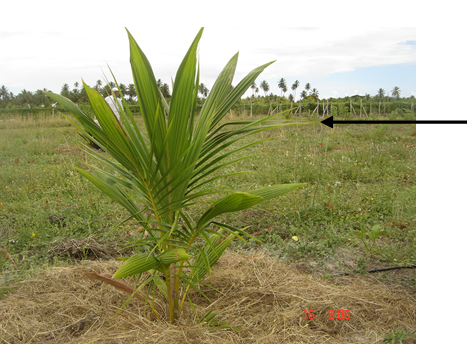 Ad. 3:  Time of appearance of first inflorescenceThe time of appearance of the first inflorescence should be observed when 50% of the plants have emitted the first inflorescence.Ad. 4:  Stem:  boleAd. 5:  Stem:  width of boleThe width of the bole should be assessed at its widest part.Ad. 6:  Stem:  heightThe stem height should be observed from the ground to the top of the 11th scar (see picture 8.1 (a)).Ad. 7:  Stem:  widthThe stem width should be measured halfway from the ground to the top of the 11th scar.Ad. 8:  Leaf:  attitude of lower leavesAd. 9:  Leaf:  length of rachisAd. 14:  Petiole:  lengthAd. 15:  Petiole:  widthThe length of the rachis should be observed from to the most proximal leaflet to the tip of the rachis.The petiole length should be observed from base to the most proximal leaflet of the rachis.The petiole width should be observed at the insertion of the first leaflet.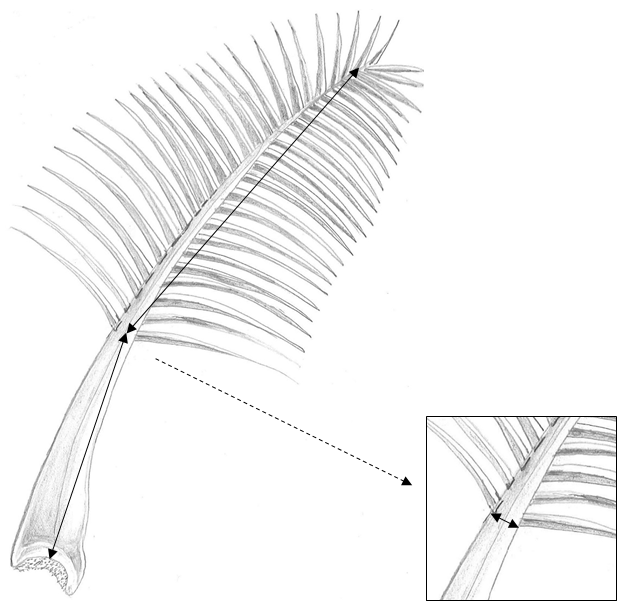 Ad. 11:  Leaflet:  lengthThe length of a leaflet should be assessed in the middle part of the rachis.Ad. 12:  Leaflet:  widthThe width of leaflet should be observed at the widest point of a leaflet in the middle of the rachis.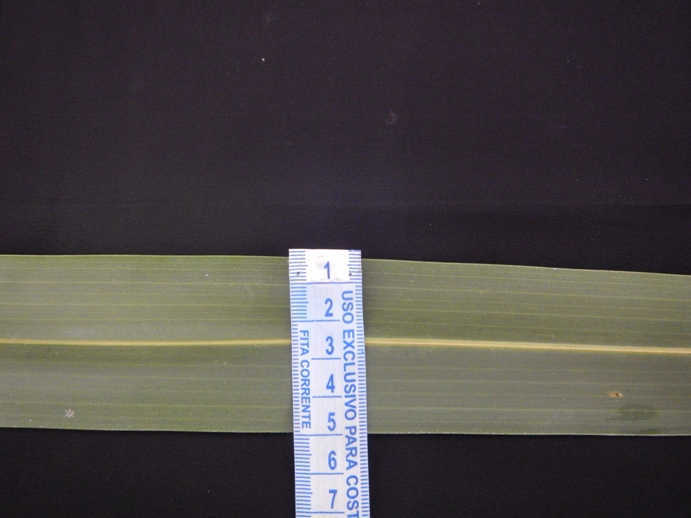 Ad. 16:  Petiole:  thickness The petiole thickness should be observed at the insertion of the first leaflet.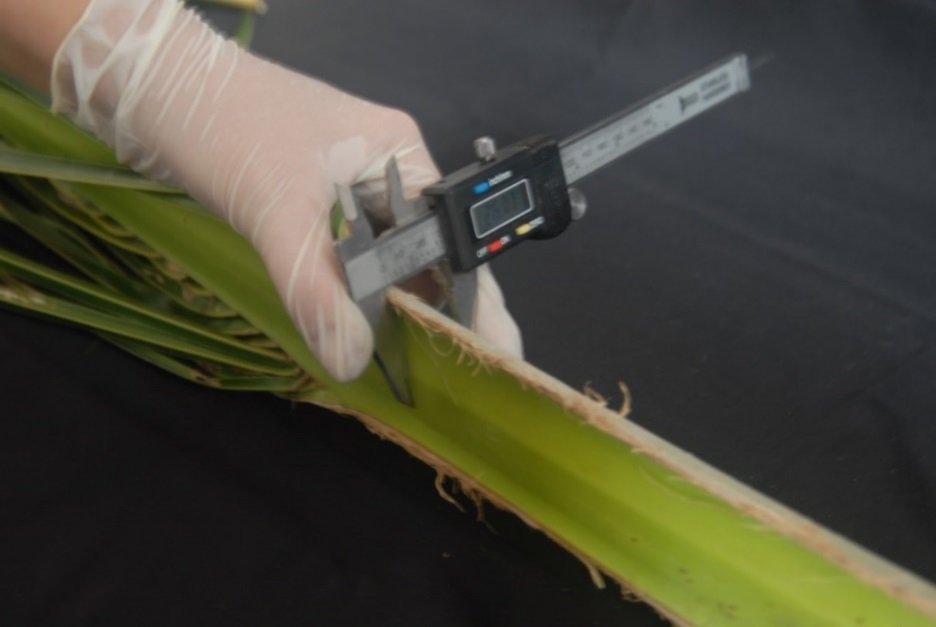 Ad. 17:  Petiole:  main colorThe main color of the petiole should be observed approximately 10 cm below the first leaflet insertion.The main color is the color with the largest surface area.  In cases where the areas of the main and secondary color are too similar to reliably decide which color has the largest area, the darkest is considered to be the main color.Ad. 18:  Inflorescence:  number of spikeletsThe number of spikelets is assessed by counting after removing them from the inflorescence.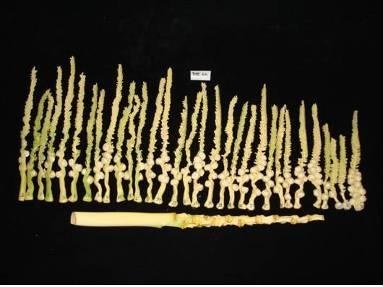 Ad. 19:  Inflorescence:  number of spikelets with female flowersThe number of spikelets with female flowers is assessed by counting after removing them from the inflorescence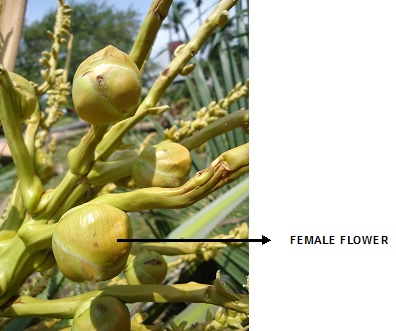 Ad. 20:  Inflorescence:  length of spikelet with female flowersThe length of the spikelet with female flowers should be assessed on the first spikelet with female flowers from the base of the inflorescence.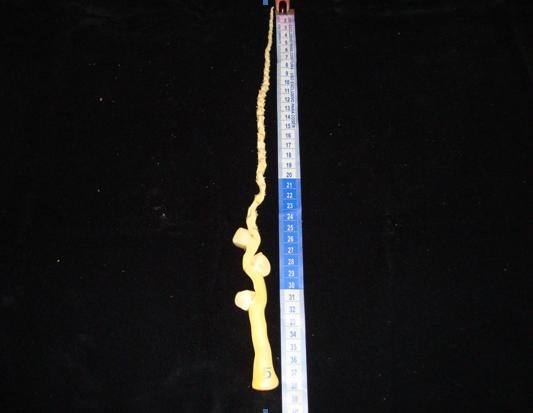 Ad. 21:  Inflorescence:  length of central axis	The length of the central axis should be measured from the point of insertion of the first spikelet to the point of insertion of the last spikelet.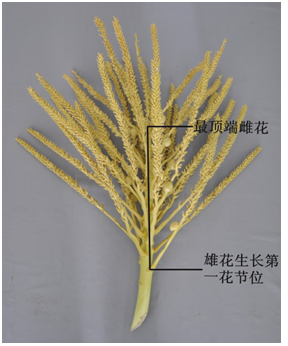 Ad. 22:  Peduncle:  lengthAd. 23:  Peduncle:  width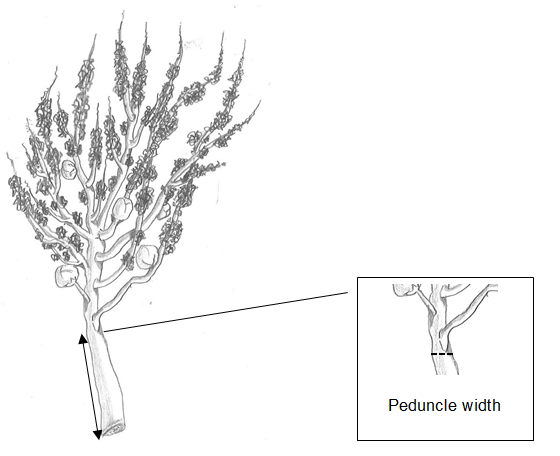 Ad. 25:  Fruit:  main colorThe main color is the color with the largest surface area.  In cases where the areas of the main and secondary color are too similar to reliably decide which color has the largest area, the darkest color is considered to be the main color.Ad. 26:  Fruit:  aroma of coconut waterThe aroma is assessed by smelling the water at the maturity stage for consumption as water.Ad. 27:  Fruit:  shapeAd. 28:  Nut:  shapeAd. 29:  Shell:  thicknessThe shell thickness should be observed at the middle part of the nut.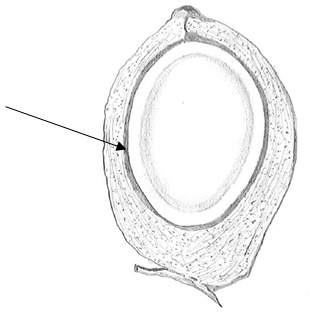 Ad. 30:  Meat:  thicknessThe meat thickness should be observed at the middle part of the nut.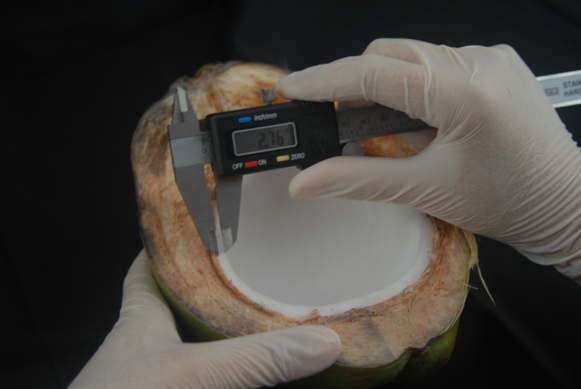 LiteratureAragão, W. M., Ribeiro, F.E., de V. Melo, M. F. 2009:  Cultivares de coqueiro para produção de coco seco: coqueiro gigante vs híbridos. In: Cintra, F.L.D., Fontes, H.R., Passos, E.E.M., Ferreira, J.M.S., (Ed.). Fundamentos tecnológicos para a revitalização das áreas cultivadas com coqueiro gigante do Brasil. Aracaju: Embrapa Tabuleiros Costeiros,. 232p.IPGRI, 1995:  Descriptors for Coconut (Cocus nucifera L.). International Plant Genetic Resources Institute. Rome, IT, 61 pp.Ling GAO, Danzhou DUS testing station for the protection of new variety of plants, Ministry of Agriculture. Institute of Tropical Crops Genetic Resources, Chinese Academy of Tropical Agriculture Sciences. Photograph Ad. 20.Marcus Vinithius Mendes Prates. Fiscal Federal Agropecuário. Ministério da Agricultura, Pecuária e Abastecimento – MAPA, Brasília – Brasil - Illustrations  Ads. 4, 5, 9, 11, 13, 18, 19, 26, 28, 29.Ministério da Agricultura, Pecuária e Abastecimento – MAPA, Brasília – Brasil, Embrapa Tabuleiros Costeiros – Aracaju – Brasil, photographs 8.1 (a) and ads: 2,10, 16, 21, 22, 23, 30.Santos, G. A.; Batugal, P. A.; Othaman, A.; Baudouin, L.; Labouisse, J.P.  (Ed.) Manual on standardized  research techniques in coconut breeding. Rome, IT, IPGRI, 1993, p.irrWuidart, W., Rognon, F., 1978:  L’analysis de composant de la noix de cocotier: Méthode de determination du coprah. Oléagineux, 33(5): 225-33.Technical Questionnaire [End of document]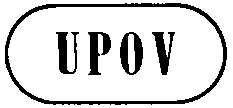 ETG/314/1 Rev.ORIGINAL:  EnglishDATE:  2016-03-16 + 2019-06-14INTERNATIONAL UNION FOR THE PROTECTION OF NEW VARIETIES OF PLANTS INTERNATIONAL UNION FOR THE PROTECTION OF NEW VARIETIES OF PLANTS INTERNATIONAL UNION FOR THE PROTECTION OF NEW VARIETIES OF PLANTS GenevaGenevaGenevaCOCONUTUPOV Code:  COCOS_NUC Cocos nucifera L.*Botanical nameEnglishFrenchGermanSpanishCocos nucifera L.CoconutCocotierKokosnußCocoteroThe purpose of these guidelines (“Test Guidelines”) is to elaborate the principles contained in the General Introduction (document TG/1/3), and its associated TGP documents, into detailed practical guidance for the harmonized examination of distinctness, uniformity and stability (DUS) and, in particular, to identify appropriate characteristics for the examination of DUS and production of harmonized variety descriptions.StateNotesmall3medium5large7StateNotevery small1very small to small2small3small to medium4medium5medium to large6large7large to very large8very large9EnglishfrançaisdeutschespañolExample Varieties
Exemples
Beispielssorten
Variedades ejemploNote/
Nota

(+)VG/MSYoung plant: number of leavesJeune plante : nombre de feuillesJungpflanze: Anzahl BlätterPlanta joven:  número de hojasQNfewpetitwenigepocasCapi, Genjah Kuning Nias3mediummoyenmittelmedioGenjah Raja Brown, Híbrido Cancún5manygrandvieleabundantesAcapulco, Dalam Mapanget7
(*)
(+)MGYoung plant: time of leaf splittingJeune plante : époque de la division de la feuilleJungpflanze: Zeitpunkt der BlatteilungPlanta joven:  época de división de las hojasQNearlyprécocefrühtempranaDalam Sawarna1mediummoyennemittelmediaDalam Tenga, Genjah Kuning Bali2latetardivespättardía3
(*)
(+)MGTime of appearance of first inflorescenceÉpoque de l’apparition de la première inflorescenceZeitpunkt des Erscheinens des ersten BlütenstandesÉpoca de aparición de la primera inflorescenciaQNearlyprécocefrühtempranaBrazilian Green Dwarf Jiqui, Genjah Tebing Tinggi, Malayan Red Dwarf, Malayan Yellow Dwarf3mediummoyenne mittelmediaDalam Mapanget, MATAG Hybrid Green5latetardivespättardíaBrazilian Tall Praia do Forte, Dalam Jepara, Malayan Tall, Tagnanan Tall7

(+)VGStem: boleTige : fûtStamm: FußTallo:  bolaQL(a)absentabsentfehlendausenteBrazilian Green Dwarf Jiqui, Genjah Kuning Nias, Malayan Red Dwarf, Malayan Yellow Dwarf1presentprésentvorhandenpresenteCapi, 
Donaji, Malayan Tall, Tagnanan Tall9
(*)
(+)VG/MSStem: width of boleTige : largeur du fûtStamm: Breite des FußesTallo:  anchura de la bolaQN(a)smallpetiteschmalpequeñaAcapulco, Kelapa Hibrida Indonesia-11mediummoyennemittelmediaBrazilian Tall Praia do Forte, Dalam Mapanget, Híbrido Chactemal, Rennel Tall Green, West African Tall Green3largegrandebreitgrandeDalam Tenga, Felicitos, Malayan Tall, Tagnanan Tall5
(*)
(+)VG/MSStem: heightTige : hauteurStamm: HöheTallo:  alturaQN(a)shortcourteniedrigcortoAcapulco, Brazilian Green Dwarf Jiqui, Malayan Red Dwarf, Malayan Yellow Dwarf3mediummoyenne mittelmedioHíbrido Cancún, Rennel Tall Green5tallhautehochaltoBrazilian Tall Praia do Forte, Escondido, Tagnanan Tall7
(*)
(+)VG/MSStem: widthTige : largeurStamm: BreiteTallo:  anchuraQN(a)narrowétroiteschmalestrechoBrazilian Green Dwarf Jiqui, Malayan Red Dwarf, Malayan Yellow Dwarf3mediummoyennemittelmedioRennel Tall Green5broadlargebreitanchoBrazilian Tall Praia do Forte, Malayan Tall, Tagnanan Tall7
(*)
(+)VGLeaf: attitude of lower leavesFeuille : port des feuilles de la baseBlatt: Haltung der unteren BlätterHoja:  porte de las hojas inferioresQN(a)upwardsdresséesaufwärts gerichtetorientadas hacia arriba1outwardshorizontalesabstehendorientadas hacia el exteriorMalayan Tall, Tagnanan Tall2downwardsretombantesabwärts gerichtetorientadas hacia abajoBrazilian Green Dwarf Jiqui, Malayan Red Dwarf, Malayan Yellow Dwarf3
(*)
(+)VG/MSLeaf: length of rachisFeuille : longueur du rachisBlatt: Länge der SpindelHoja:  longitud del raquisQN(a)shortcourtkurzcortoAcapulco, Brazilian Green Dwarf Jiqui, Genjah Kuning Nias, Pandan Aromatic Dwarf3mediummoyenmittelmedioHíbrido Chactemal, Kelapa Hibrida Indonesia-3, Malayan Red Dwarf, Malayan Yellow Dwarf5longlonglanglargoBrazilian Tall Praia do Forte, Dalam Palu, Escondido, Rennel Tall Green7VG/MSLeaf: number of leafletsFeuille : nombre de foliolesBlatt: Anzahl BlattfiedernHoja:  número de foliolosQN(a)fewpetitwenigepocosAcapulco, Brazilian Green Dwarf Jiqui, Genjah Kuning Nias, Malayan Yellow Dwarf3mediummoyenmittelmedioDalam Jepara, Híbrido Ordaz, Rennel Tall Green5manygrandvieleabundantesBrazilian Tall Praia do Forte, Dalam Takome, Gigante, West African Tall Green7

(+)VG/MSLeaflet: lengthFoliole : longueurBlattfieder: LängeFoliolo:  longitudQN(a)shortcourtekurzcortoBrazilian Green Dwarf Jiqui, Costa Chica, Genjah Kuning Nias, Pandan Aromatic Dwarf 3mediummoyennemittelmedioDalam Tebing Tinggi, Felicitos,
Rennel Tall Green5longlonguelanglargoBrazilian Tall Praia do Forte7

(+)VG/MSLeaflet: widthFoliole : largeurBlattfieder: BreiteFoliolo:  anchuraQN(a)narrowétroiteschmalestrechoAcapulco, Brazilian Green Dwarf Jiqui, Genjah Kuning Bali3mediummoyennemittelmedioDalam Mamuaya, Híbrido Cancún5broadlargebreitanchoBrazilian Tall Praia do Forte, Costa Chica, Dalam Kima Atas7VGLeaflet: intensity of green colorFoliole : intensité de la couleur verteBlattfieder: Intensität der GrünfärbungFoliolo:  intensidad del color verdeQN(a)lightclairehellclaro1mediummoyennemittelmedioBrazilian Green Dwarf Jiqui2darkfoncéedunkeloscuroMalayan Red Dwarf, Malayan Yellow Dwarf, Tagnanan Tall3

(+)VG/MSPetiole: lengthPétiole : longueurBlattstiel: LängePecíolo:  longitudQN(a)shortcourtkurzcortoAcapulco, Brazilian Green Dwarf Jiqui, Genjah Kuning Nias3mediummoyenmittelmedioCosta Chica, Kelapa Hibrida Indonesia-15longlonglanglargoBrazilian Tall Praia do Forte, Dalam Tenga, Escondido7

(+)VG/MSPetiole: widthPétiole : largeurBlattstiel: BreitePecíolo:  anchuraQN(a)narrowétroitschmalestrechoAcapulco, Brazilian Green Dwarf Jiqui, Dalam Mapanget3mediummoyenmittelmedioGenjah Raja Brown, Híbrido Ordaz5broadlargebreitanchoBrazilian Tall Praia do Forte, Costa Chica, Dalam Kima Atas7

(+)VG/MSPetiole: thicknessPétiole : épaisseur Blattstiel: Dicke Pecíolo:  grosor QN(a)narrowétroiteschmalestrechoAcapulco, Genjah Kuning Nias3mediummoyennemittelmedioHíbrido Cancún, Kelapa Hibrida Indonesia-25broadlargebreitanchoDalam Bali, Escondido7

(+)VGPetiole: main colorPétiole : couleur principale Blattstiel: HauptfarbePecíolo:  color principalPQ(a)yellowjaunegelbamarilloGenjah Kuning Nias, Malayan Yellow Dwarf1greenvertgrünverdeGenjah Salak, Malayana Green Dwarf2redrougerotrojoDalam Mapanget, Malayan Red Dwarf3brownbrunbraunmarrónGenjah Raja Brown, Malayan Brown Dwarf4

(+)MSInflorescence: number of spikeletsInflorescence : nombre d’épilletsBlütenstand: Anzahl ÄhrchenInflorescencia:  número de espiguillasQN(b)fewpetitwenigepocosBrazilian Tall Praia do Forte, Dalam Tenga, Felicitos, Rennel Tall Green3mediummoyenmittelmedioAcapulco, Dalam Banyuwang, West African Tall Green5manygrandvieleabundantesDalam Kima Atas, Híbrido Ordaz7
(*)
(+)MSInflorescence: number of spikelets with female flowersInflorescence : nombre d’épillets présentant des fleurs femellesBlütenstand: Anzahl Ährchen mit weiblichen BlütenInflorescencia:  número de espiguillas con flores femeninasQN(b)fewpetit wenigebajoBrazilian Tall Praia do Forte, Escondido3mediummoyenmittelmedioGigante, Malayan Red Dwarf, Malayan Yellow Dwarf5manygrandvielealtoAcapulco, West African Tall Green7

(+)VG/MSInflorescence: length of spikelet with female flowersInflorescence : longueur de l’épillet présentant des fleurs femellesBlütenstand: Länge des Ährchens mit weiblichen BlütenInflorescencia:  longitud de la espiguilla con flores femeninasQN(b)shortcourtkurzcortaAcapulco, Genjah Raja Brown, Malayan Red Dwarf, Malayan Yellow Dwarf3mediummoyenmittelmediaGigante, Kelapa Hibrida Indonesia-4, Tagnanan Tall5longlonglanglargaBrazilian Tall Praia do Forte, Capi, Dalam Mapanget, Rennel Tall Green7

(+)VG/MSInflorescence: length of central axisInflorescence : longueur de l’axe centralBlütenstand: Länge der MittelachseInflorescencia:  longitud del eje centralQN(b)shortcourtkurzcortoAcapulco, Genjah Raja Brown, Malayan Red Dwarf, Malayan Yellow Dwarf3mediummoyenmittelmedioHíbrido Chactemal, Kelapa Hibrida Indonesia-4, West African Tall Green5longlonglanglargoBrazilian Tall Praia do Forte, Dalam Mapanget, Gigante7

(+)VG/MSPeduncle: lengthPédoncule : longueurBlütenstiel: LängePedúnculo:  longitudQN(b)shortcourtkurzcortoBrazilian Green Dwarf Jiqui, Donaji, Genjah Raja Brown, Malayan Yellow Dwarf3mediummoyenmittelmedioFelicitos, Kelapa Hibrida Indonesia-4, Tagnanan Tall, West African Tall Green5longlonglanglargoBrazilian Tall Praia do Forte, Dalam Mapanget, Híbrido Ordaz, Rennel Tall Green7

(+)VG/MSPeduncle: widthPédoncule : largeurBlütenstiel: BreitePedúnculo:  anchuraQN(b)narrowétroitschmalestrechoAcapulco, Genjah Raja Brown3mediummoyenmittelmedioHíbrido Ordaz, Kelapa Hibrida Indonesia-45broadlargebreitanchoBrazilian Tall Praia do Forte, Dalam Mapanget, Gigante7VG/MSBunch: number of fruitsGrappe : nombre de fruitsFruchtstand: Anzahl FrüchteRacimo:  número de frutosQN(c)fewpetit wenigepocosBrazilian Tall Praia do Forte, Costa Chica, Dalam Sawarna3mediummoyenmittelmedioCapi, Dalam Mapanget5manygrandvieleabundantesBrazilian Green Dwarf Jiqui, Dalam Takome, Híbrido Chactemal7
(*)
(+)VGFruit: main colorFruit : couleur principaleFrucht: HauptfarbeFruto:  color principalPQ(c)yellowjaunegelbamarilloAcapulco, Genjah Kuning Bali1greenvertgrünverdeBrazilian Green Dwarf Jiqui, Genjah Hijau Nias2redrougerotrojoGenjah Merah3brownbrunbraunmarrónGenjah Raja Brown4

(+)VGFruit: aroma of coconut waterFruit : arôme de l’eau de cocoFrucht: Aroma des KokoswassersFruto:  aroma del agua de cocoQL(c)absentabsentfehlendausenteMalayan Red Dwarf, Malayan Yellow Dwarf1presentprésentvorhandenpresentePandan Aromatic Dwarf, Wenye49
(*)
(+)VGFruit: shapeFruit : formeFrucht: FormFruto:  formaPQ(d)ovateovaleeiförmigovalBrazilian Green Dwarf Jiqui, West African Tall Green1circularcirculairekreisförmigcircularCosta Chica, Tagnanan Tall Green2ellipticelliptiqueelliptischelípticoAcapulco, Malayan Red Dwarf, Malayan Yellow Dwarf3obovateobovaleverkehrt eiförmigobovalBrazilian Tall Praia do Forte4
(*)
(+)VGNut: shapeNoix : formeNuß: FormNuez:  formaPQ(d)oblateaplatiebreitrundachatadaBrazilian Green Dwarf Jiqui, Capi1circularcirculairekreisförmigcircularAcapulco, Malayan Red Dwarf, Malayan Yellow Dwarf2ellipticelliptiqueelliptischelípticaBrazilian Tall Praia do Forte, Donaji, West African Tall Green3obovateobovaleverkehrt eiförmigoboval4

(+)VG/MSShell: thicknessCoque : épaisseurSchale: DickeCáscara:  grosorQN(d)thinmincedünndelgadaGenjah Kuning Nias, Malayan Red Dwarf, Malayan Yellow Dwarf1mediummoyennemittelmediaKelapa Hibrida Indonesia-1, Rennel Tall Green2thicképaissedickgruesaDalam Tenga, West African Tall Green3
(*)
(+)VGMeat: thicknessChair : épaisseurFleisch: DickePulpa:  grosorQN(d)thinmincedünndelgadaAcapulco, Genjah Kuning Jombang, Malayan Yellow Dwarf1mediummoyennemittelmediaDalam Sawarna, Gigante, Rennel Tall Green2thicképaissedickgruesaDalam Mapanget, Híbrido Cancún, West African Tall Green3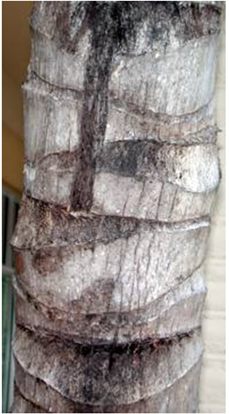 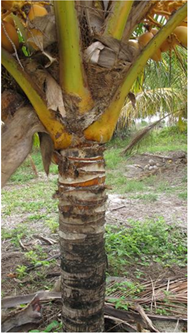 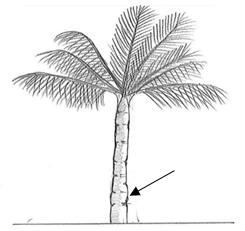 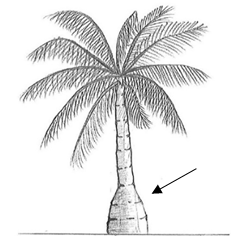 19absentpresent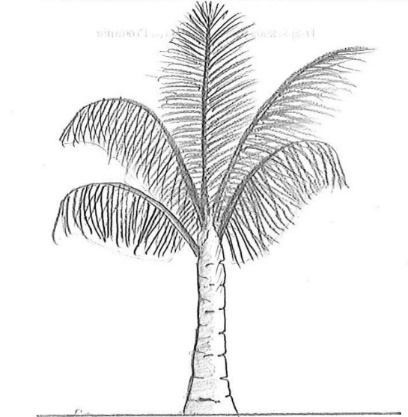 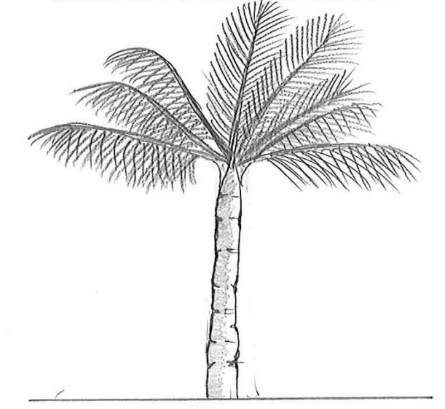 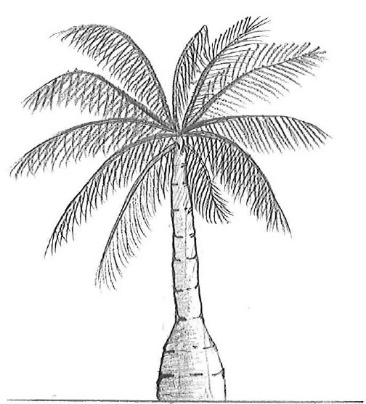 123upwardsoutwardsdownwards   broadest part      broadest part      broadest part   below middleat middleabove middle	 narrow (high)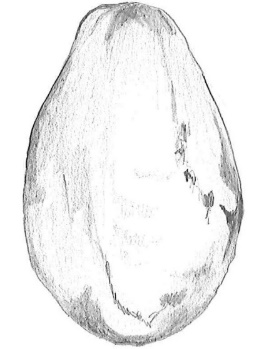 1ovatewidth (ratio length/width)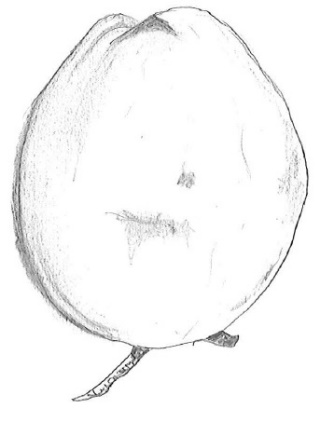 3elliptic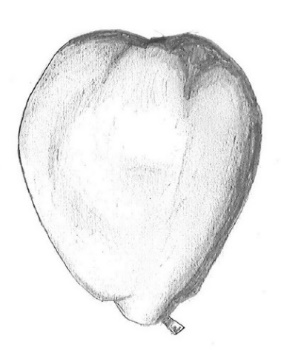 4obovatebroad (low)	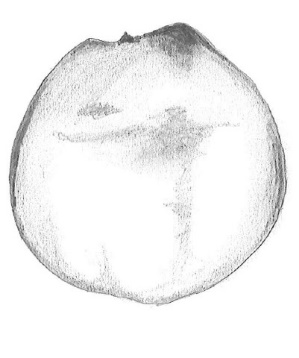 2circular   broadest part      broadest part   at middleabove middle	narrow (high)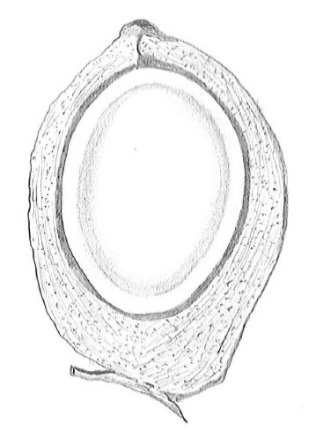 3ellipticwidth (ratio length/width)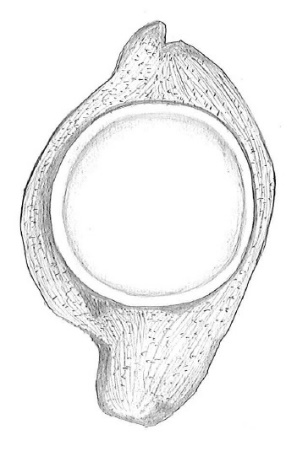 2circular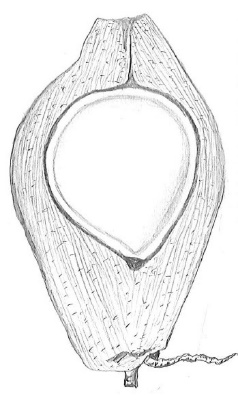 4obovatebroad (low)	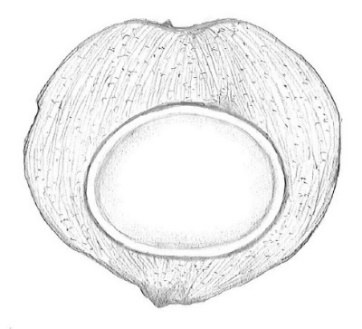 1oblateTECHNICAL QUESTIONNAIRETECHNICAL QUESTIONNAIRETECHNICAL QUESTIONNAIRETECHNICAL QUESTIONNAIREPage {x} of {y}Page {x} of {y}Reference Number:Reference Number:Reference Number:Reference Number:Reference Number:Reference Number:Application date:Application date:Application date:Application date:Application date:Application date:(not to be filled in by the applicant)(not to be filled in by the applicant)(not to be filled in by the applicant)(not to be filled in by the applicant)(not to be filled in by the applicant)(not to be filled in by the applicant)TECHNICAL QUESTIONNAIREto be completed in connection with an application for plant breeders’ rightsTECHNICAL QUESTIONNAIREto be completed in connection with an application for plant breeders’ rightsTECHNICAL QUESTIONNAIREto be completed in connection with an application for plant breeders’ rightsTECHNICAL QUESTIONNAIREto be completed in connection with an application for plant breeders’ rightsTECHNICAL QUESTIONNAIREto be completed in connection with an application for plant breeders’ rightsTECHNICAL QUESTIONNAIREto be completed in connection with an application for plant breeders’ rightsTECHNICAL QUESTIONNAIREto be completed in connection with an application for plant breeders’ rightsTECHNICAL QUESTIONNAIREto be completed in connection with an application for plant breeders’ rightsTECHNICAL QUESTIONNAIREto be completed in connection with an application for plant breeders’ rightsTECHNICAL QUESTIONNAIREto be completed in connection with an application for plant breeders’ rightsTECHNICAL QUESTIONNAIREto be completed in connection with an application for plant breeders’ rightsTECHNICAL QUESTIONNAIREto be completed in connection with an application for plant breeders’ rights1.	Subject of the Technical Questionnaire1.	Subject of the Technical Questionnaire1.	Subject of the Technical Questionnaire1.	Subject of the Technical Questionnaire1.	Subject of the Technical Questionnaire1.	Subject of the Technical Questionnaire1.	Subject of the Technical Questionnaire1.	Subject of the Technical Questionnaire1.	Subject of the Technical Questionnaire1.	Subject of the Technical Questionnaire1.	Subject of the Technical Questionnaire1.	Subject of the Technical Questionnaire1.1	Botanical name1.1	Botanical name1.1	Botanical nameCocos nucifera L.Cocos nucifera L.Cocos nucifera L.Cocos nucifera L.Cocos nucifera L.Cocos nucifera L.Cocos nucifera L.1.2	Common name1.2	Common name1.2	Common nameCoconutCoconutCoconutCoconutCoconutCoconutCoconut2.	Applicant2.	Applicant2.	Applicant2.	Applicant2.	Applicant2.	Applicant2.	Applicant2.	Applicant2.	Applicant2.	Applicant2.	Applicant2.	ApplicantNameNameNameAddressAddressAddressTelephone No.Telephone No.Telephone No.Fax No.Fax No.Fax No.E-mail addressE-mail addressE-mail addressBreeder (if different from Breeder (if different from Breeder (if different from applicant)applicant)applicant)3.	Proposed denomination and breeder’s reference3.	Proposed denomination and breeder’s reference3.	Proposed denomination and breeder’s reference3.	Proposed denomination and breeder’s reference3.	Proposed denomination and breeder’s reference3.	Proposed denomination and breeder’s reference3.	Proposed denomination and breeder’s reference3.	Proposed denomination and breeder’s reference3.	Proposed denomination and breeder’s reference3.	Proposed denomination and breeder’s reference3.	Proposed denomination and breeder’s reference3.	Proposed denomination and breeder’s referenceProposed denominationProposed denominationProposed denomination	(if available)	(if available)	(if available)Breeder’s referenceBreeder’s referenceBreeder’s reference#4.	Information on the breeding scheme and propagation of the variety 	4.1 	Breeding schemeVariety resulting from:4.1.1	Crossing(a)	controlled cross	[    ]	(please state parent varieties)(…………………..……………..…)	x	(……………..…………………..…)female parent		male parent(b)	partially known cross	[    ]	(please state known parent variety(ies))(…………………..……………..…)	x	(……………..…………………..…)female parent		male parent(c)	unknown cross	[    ]4.1.2	Mutation	[    ](please state parent variety) 	4.1.3	Discovery and development	[    ](please state where and when discovered and how developed)4.1.4	Other	[    ](please provide details)#4.	Information on the breeding scheme and propagation of the variety 	4.1 	Breeding schemeVariety resulting from:4.1.1	Crossing(a)	controlled cross	[    ]	(please state parent varieties)(…………………..……………..…)	x	(……………..…………………..…)female parent		male parent(b)	partially known cross	[    ]	(please state known parent variety(ies))(…………………..……………..…)	x	(……………..…………………..…)female parent		male parent(c)	unknown cross	[    ]4.1.2	Mutation	[    ](please state parent variety) 	4.1.3	Discovery and development	[    ](please state where and when discovered and how developed)4.1.4	Other	[    ](please provide details)#4.	Information on the breeding scheme and propagation of the variety 	4.1 	Breeding schemeVariety resulting from:4.1.1	Crossing(a)	controlled cross	[    ]	(please state parent varieties)(…………………..……………..…)	x	(……………..…………………..…)female parent		male parent(b)	partially known cross	[    ]	(please state known parent variety(ies))(…………………..……………..…)	x	(……………..…………………..…)female parent		male parent(c)	unknown cross	[    ]4.1.2	Mutation	[    ](please state parent variety) 	4.1.3	Discovery and development	[    ](please state where and when discovered and how developed)4.1.4	Other	[    ](please provide details)#4.	Information on the breeding scheme and propagation of the variety 	4.1 	Breeding schemeVariety resulting from:4.1.1	Crossing(a)	controlled cross	[    ]	(please state parent varieties)(…………………..……………..…)	x	(……………..…………………..…)female parent		male parent(b)	partially known cross	[    ]	(please state known parent variety(ies))(…………………..……………..…)	x	(……………..…………………..…)female parent		male parent(c)	unknown cross	[    ]4.1.2	Mutation	[    ](please state parent variety) 	4.1.3	Discovery and development	[    ](please state where and when discovered and how developed)4.1.4	Other	[    ](please provide details)#4.	Information on the breeding scheme and propagation of the variety 	4.1 	Breeding schemeVariety resulting from:4.1.1	Crossing(a)	controlled cross	[    ]	(please state parent varieties)(…………………..……………..…)	x	(……………..…………………..…)female parent		male parent(b)	partially known cross	[    ]	(please state known parent variety(ies))(…………………..……………..…)	x	(……………..…………………..…)female parent		male parent(c)	unknown cross	[    ]4.1.2	Mutation	[    ](please state parent variety) 	4.1.3	Discovery and development	[    ](please state where and when discovered and how developed)4.1.4	Other	[    ](please provide details)#4.	Information on the breeding scheme and propagation of the variety 	4.1 	Breeding schemeVariety resulting from:4.1.1	Crossing(a)	controlled cross	[    ]	(please state parent varieties)(…………………..……………..…)	x	(……………..…………………..…)female parent		male parent(b)	partially known cross	[    ]	(please state known parent variety(ies))(…………………..……………..…)	x	(……………..…………………..…)female parent		male parent(c)	unknown cross	[    ]4.1.2	Mutation	[    ](please state parent variety) 	4.1.3	Discovery and development	[    ](please state where and when discovered and how developed)4.1.4	Other	[    ](please provide details)#4.	Information on the breeding scheme and propagation of the variety 	4.1 	Breeding schemeVariety resulting from:4.1.1	Crossing(a)	controlled cross	[    ]	(please state parent varieties)(…………………..……………..…)	x	(……………..…………………..…)female parent		male parent(b)	partially known cross	[    ]	(please state known parent variety(ies))(…………………..……………..…)	x	(……………..…………………..…)female parent		male parent(c)	unknown cross	[    ]4.1.2	Mutation	[    ](please state parent variety) 	4.1.3	Discovery and development	[    ](please state where and when discovered and how developed)4.1.4	Other	[    ](please provide details)#4.	Information on the breeding scheme and propagation of the variety 	4.1 	Breeding schemeVariety resulting from:4.1.1	Crossing(a)	controlled cross	[    ]	(please state parent varieties)(…………………..……………..…)	x	(……………..…………………..…)female parent		male parent(b)	partially known cross	[    ]	(please state known parent variety(ies))(…………………..……………..…)	x	(……………..…………………..…)female parent		male parent(c)	unknown cross	[    ]4.1.2	Mutation	[    ](please state parent variety) 	4.1.3	Discovery and development	[    ](please state where and when discovered and how developed)4.1.4	Other	[    ](please provide details)#4.	Information on the breeding scheme and propagation of the variety 	4.1 	Breeding schemeVariety resulting from:4.1.1	Crossing(a)	controlled cross	[    ]	(please state parent varieties)(…………………..……………..…)	x	(……………..…………………..…)female parent		male parent(b)	partially known cross	[    ]	(please state known parent variety(ies))(…………………..……………..…)	x	(……………..…………………..…)female parent		male parent(c)	unknown cross	[    ]4.1.2	Mutation	[    ](please state parent variety) 	4.1.3	Discovery and development	[    ](please state where and when discovered and how developed)4.1.4	Other	[    ](please provide details)#4.	Information on the breeding scheme and propagation of the variety 	4.1 	Breeding schemeVariety resulting from:4.1.1	Crossing(a)	controlled cross	[    ]	(please state parent varieties)(…………………..……………..…)	x	(……………..…………………..…)female parent		male parent(b)	partially known cross	[    ]	(please state known parent variety(ies))(…………………..……………..…)	x	(……………..…………………..…)female parent		male parent(c)	unknown cross	[    ]4.1.2	Mutation	[    ](please state parent variety) 	4.1.3	Discovery and development	[    ](please state where and when discovered and how developed)4.1.4	Other	[    ](please provide details)#4.	Information on the breeding scheme and propagation of the variety 	4.1 	Breeding schemeVariety resulting from:4.1.1	Crossing(a)	controlled cross	[    ]	(please state parent varieties)(…………………..……………..…)	x	(……………..…………………..…)female parent		male parent(b)	partially known cross	[    ]	(please state known parent variety(ies))(…………………..……………..…)	x	(……………..…………………..…)female parent		male parent(c)	unknown cross	[    ]4.1.2	Mutation	[    ](please state parent variety) 	4.1.3	Discovery and development	[    ](please state where and when discovered and how developed)4.1.4	Other	[    ](please provide details)#4.	Information on the breeding scheme and propagation of the variety 	4.1 	Breeding schemeVariety resulting from:4.1.1	Crossing(a)	controlled cross	[    ]	(please state parent varieties)(…………………..……………..…)	x	(……………..…………………..…)female parent		male parent(b)	partially known cross	[    ]	(please state known parent variety(ies))(…………………..……………..…)	x	(……………..…………………..…)female parent		male parent(c)	unknown cross	[    ]4.1.2	Mutation	[    ](please state parent variety) 	4.1.3	Discovery and development	[    ](please state where and when discovered and how developed)4.1.4	Other	[    ](please provide details)	4.2	Method of propagating the variety4.2.1	Seed-propagated varieties(a)	Self-pollination 	[   ](b)	Cross-pollination	[   ](c)	Other	[   ](please provide details)4.2.2	Other	[   ](please provide details)	4.2	Method of propagating the variety4.2.1	Seed-propagated varieties(a)	Self-pollination 	[   ](b)	Cross-pollination	[   ](c)	Other	[   ](please provide details)4.2.2	Other	[   ](please provide details)	4.2	Method of propagating the variety4.2.1	Seed-propagated varieties(a)	Self-pollination 	[   ](b)	Cross-pollination	[   ](c)	Other	[   ](please provide details)4.2.2	Other	[   ](please provide details)	4.2	Method of propagating the variety4.2.1	Seed-propagated varieties(a)	Self-pollination 	[   ](b)	Cross-pollination	[   ](c)	Other	[   ](please provide details)4.2.2	Other	[   ](please provide details)	4.2	Method of propagating the variety4.2.1	Seed-propagated varieties(a)	Self-pollination 	[   ](b)	Cross-pollination	[   ](c)	Other	[   ](please provide details)4.2.2	Other	[   ](please provide details)	4.2	Method of propagating the variety4.2.1	Seed-propagated varieties(a)	Self-pollination 	[   ](b)	Cross-pollination	[   ](c)	Other	[   ](please provide details)4.2.2	Other	[   ](please provide details)	4.2	Method of propagating the variety4.2.1	Seed-propagated varieties(a)	Self-pollination 	[   ](b)	Cross-pollination	[   ](c)	Other	[   ](please provide details)4.2.2	Other	[   ](please provide details)	4.2	Method of propagating the variety4.2.1	Seed-propagated varieties(a)	Self-pollination 	[   ](b)	Cross-pollination	[   ](c)	Other	[   ](please provide details)4.2.2	Other	[   ](please provide details)	4.2	Method of propagating the variety4.2.1	Seed-propagated varieties(a)	Self-pollination 	[   ](b)	Cross-pollination	[   ](c)	Other	[   ](please provide details)4.2.2	Other	[   ](please provide details)	4.2	Method of propagating the variety4.2.1	Seed-propagated varieties(a)	Self-pollination 	[   ](b)	Cross-pollination	[   ](c)	Other	[   ](please provide details)4.2.2	Other	[   ](please provide details)	4.2	Method of propagating the variety4.2.1	Seed-propagated varieties(a)	Self-pollination 	[   ](b)	Cross-pollination	[   ](c)	Other	[   ](please provide details)4.2.2	Other	[   ](please provide details)	4.2	Method of propagating the variety4.2.1	Seed-propagated varieties(a)	Self-pollination 	[   ](b)	Cross-pollination	[   ](c)	Other	[   ](please provide details)4.2.2	Other	[   ](please provide details)5.	Characteristics of the variety to be indicated (the number in brackets refers to the corresponding characteristic in Test Guidelines;  please mark the note which best corresponds).5.	Characteristics of the variety to be indicated (the number in brackets refers to the corresponding characteristic in Test Guidelines;  please mark the note which best corresponds).5.	Characteristics of the variety to be indicated (the number in brackets refers to the corresponding characteristic in Test Guidelines;  please mark the note which best corresponds).5.	Characteristics of the variety to be indicated (the number in brackets refers to the corresponding characteristic in Test Guidelines;  please mark the note which best corresponds).5.	Characteristics of the variety to be indicated (the number in brackets refers to the corresponding characteristic in Test Guidelines;  please mark the note which best corresponds).5.	Characteristics of the variety to be indicated (the number in brackets refers to the corresponding characteristic in Test Guidelines;  please mark the note which best corresponds).5.	Characteristics of the variety to be indicated (the number in brackets refers to the corresponding characteristic in Test Guidelines;  please mark the note which best corresponds).5.	Characteristics of the variety to be indicated (the number in brackets refers to the corresponding characteristic in Test Guidelines;  please mark the note which best corresponds).5.	Characteristics of the variety to be indicated (the number in brackets refers to the corresponding characteristic in Test Guidelines;  please mark the note which best corresponds).5.	Characteristics of the variety to be indicated (the number in brackets refers to the corresponding characteristic in Test Guidelines;  please mark the note which best corresponds).5.	Characteristics of the variety to be indicated (the number in brackets refers to the corresponding characteristic in Test Guidelines;  please mark the note which best corresponds).5.	Characteristics of the variety to be indicated (the number in brackets refers to the corresponding characteristic in Test Guidelines;  please mark the note which best corresponds).CharacteristicsCharacteristicsCharacteristicsCharacteristicsCharacteristicsCharacteristicsExample VarietiesExample VarietiesExample VarietiesExample VarietiesNote5.1 
(3)Time of appearance of first inflorescenceTime of appearance of first inflorescenceTime of appearance of first inflorescenceTime of appearance of first inflorescenceTime of appearance of first inflorescenceTime of appearance of first inflorescencevery earlyvery earlyvery earlyvery earlyvery earlyvery early1[ ]very early to earlyvery early to earlyvery early to earlyvery early to earlyvery early to earlyvery early to early2[ ]earlyearlyearlyearlyearlyearlyBrazilian Green Dwarf Jiqui, 
Genjah Tebing Tinggi, 
Malayan Red Dwarf, 
Malayan Yellow DwarfBrazilian Green Dwarf Jiqui, 
Genjah Tebing Tinggi, 
Malayan Red Dwarf, 
Malayan Yellow DwarfBrazilian Green Dwarf Jiqui, 
Genjah Tebing Tinggi, 
Malayan Red Dwarf, 
Malayan Yellow DwarfBrazilian Green Dwarf Jiqui, 
Genjah Tebing Tinggi, 
Malayan Red Dwarf, 
Malayan Yellow Dwarf3[ ]early to mediumearly to mediumearly to mediumearly to mediumearly to mediumearly to medium4[ ]mediummediummediummediummediummediumDalam Mapanget, 
MATAG Hybrid GreenDalam Mapanget, 
MATAG Hybrid GreenDalam Mapanget, 
MATAG Hybrid GreenDalam Mapanget, 
MATAG Hybrid Green5[ ]medium to latemedium to latemedium to latemedium to latemedium to latemedium to late6[ ]latelatelatelatelatelateBrazilian Tall Praia do Forte, 
Dalam Jepara, Malayan Tall, 
Tagnanan TallBrazilian Tall Praia do Forte, 
Dalam Jepara, Malayan Tall, 
Tagnanan TallBrazilian Tall Praia do Forte, 
Dalam Jepara, Malayan Tall, 
Tagnanan TallBrazilian Tall Praia do Forte, 
Dalam Jepara, Malayan Tall, 
Tagnanan Tall7[ ]late to very latelate to very latelate to very latelate to very latelate to very latelate to very late8[ ]very latevery latevery latevery latevery latevery late9[ ]5.2 
(6)Stem: heightStem: heightStem: heightStem: heightStem: heightStem: heightvery shortvery shortvery shortvery shortvery shortvery short1[ ]very short to shortvery short to shortvery short to shortvery short to shortvery short to shortvery short to short2[ ]shortshortshortshortshortshortAcapulco, 
Brazilian Green Dwarf Jiqui, 
Malayan Red Dwarf, 
Malayan Yellow DwarfAcapulco, 
Brazilian Green Dwarf Jiqui, 
Malayan Red Dwarf, 
Malayan Yellow DwarfAcapulco, 
Brazilian Green Dwarf Jiqui, 
Malayan Red Dwarf, 
Malayan Yellow DwarfAcapulco, 
Brazilian Green Dwarf Jiqui, 
Malayan Red Dwarf, 
Malayan Yellow Dwarf3[ ]short to mediumshort to mediumshort to mediumshort to mediumshort to mediumshort to medium4[ ]mediummediummediummediummediummediumHíbrido Cancún, 
Rennel Tall GreenHíbrido Cancún, 
Rennel Tall GreenHíbrido Cancún, 
Rennel Tall GreenHíbrido Cancún, 
Rennel Tall Green5[ ]medium to tallmedium to tallmedium to tallmedium to tallmedium to tallmedium to tall6[ ]talltalltalltalltalltallBrazilian Tall Praia do Forte, 
Escondido, Tagnanan TallBrazilian Tall Praia do Forte, 
Escondido, Tagnanan TallBrazilian Tall Praia do Forte, 
Escondido, Tagnanan TallBrazilian Tall Praia do Forte, 
Escondido, Tagnanan Tall7[ ]tall to very talltall to very talltall to very talltall to very talltall to very talltall to very tall8[ ]very tallvery tallvery tallvery tallvery tallvery tall9[ ]CharacteristicsCharacteristicsCharacteristicsCharacteristicsCharacteristicsCharacteristicsExample VarietiesExample VarietiesExample VarietiesExample VarietiesNote5.3 
(7)Stem: widthStem: widthStem: widthStem: widthStem: widthStem: widthvery narrowvery narrowvery narrowvery narrowvery narrowvery narrow1[ ]very narrow to narrowvery narrow to narrowvery narrow to narrowvery narrow to narrowvery narrow to narrowvery narrow to narrow2[ ]narrownarrownarrownarrownarrownarrowBrazilian Green Dwarf Jiqui, 
Malayan Red Dwarf, 
Malayan Yellow DwarfBrazilian Green Dwarf Jiqui, 
Malayan Red Dwarf, 
Malayan Yellow DwarfBrazilian Green Dwarf Jiqui, 
Malayan Red Dwarf, 
Malayan Yellow DwarfBrazilian Green Dwarf Jiqui, 
Malayan Red Dwarf, 
Malayan Yellow Dwarf3[ ]narrow to mediumnarrow to mediumnarrow to mediumnarrow to mediumnarrow to mediumnarrow to medium4[ ]mediummediummediummediummediummediumRennel Tall GreenRennel Tall GreenRennel Tall GreenRennel Tall Green5[ ]medium to broadmedium to broadmedium to broadmedium to broadmedium to broadmedium to broad6[ ]broadbroadbroadbroadbroadbroadBrazilian Tall Praia do Forte, 
Malayan Tall, Tagnanan TallBrazilian Tall Praia do Forte, 
Malayan Tall, Tagnanan TallBrazilian Tall Praia do Forte, 
Malayan Tall, Tagnanan TallBrazilian Tall Praia do Forte, 
Malayan Tall, Tagnanan Tall7[ ]broad to very broadbroad to very broadbroad to very broadbroad to very broadbroad to very broadbroad to very broad8[ ]very broadvery broadvery broadvery broadvery broadvery broad9[ ]5.4 
(25)Fruit: main colorFruit: main colorFruit: main colorFruit: main colorFruit: main colorFruit: main coloryellowyellowyellowyellowyellowyellowAcapulco, Genjah Kuning BaliAcapulco, Genjah Kuning BaliAcapulco, Genjah Kuning BaliAcapulco, Genjah Kuning Bali1[ ]greengreengreengreengreengreenBrazilian Green Dwarf Jiqui, 
Genjah Hijau NiasBrazilian Green Dwarf Jiqui, 
Genjah Hijau NiasBrazilian Green Dwarf Jiqui, 
Genjah Hijau NiasBrazilian Green Dwarf Jiqui, 
Genjah Hijau Nias2[ ]redredredredredredGenjah MerahGenjah MerahGenjah MerahGenjah Merah3[ ]brownbrownbrownbrownbrownbrownGenjah Raja BrownGenjah Raja BrownGenjah Raja BrownGenjah Raja Brown4[ ]5.5 
(27)Fruit: shapeFruit: shapeFruit: shapeFruit: shapeFruit: shapeFruit: shapeovateovateovateovateovateovateBrazilian Green Dwarf Jiqui, 
West African Tall GreenBrazilian Green Dwarf Jiqui, 
West African Tall GreenBrazilian Green Dwarf Jiqui, 
West African Tall GreenBrazilian Green Dwarf Jiqui, 
West African Tall Green1[ ]circularcircularcircularcircularcircularcircularCosta Chica, 
Tagnanan Tall GreenCosta Chica, 
Tagnanan Tall GreenCosta Chica, 
Tagnanan Tall GreenCosta Chica, 
Tagnanan Tall Green2[ ]ellipticellipticellipticellipticellipticellipticAcapulco, Malayan Red Dwarf, Malayan Yellow DwarfAcapulco, Malayan Red Dwarf, Malayan Yellow DwarfAcapulco, Malayan Red Dwarf, Malayan Yellow DwarfAcapulco, Malayan Red Dwarf, Malayan Yellow Dwarf3[ ]obovateobovateobovateobovateobovateobovateBrazilian Tall Praia do ForteBrazilian Tall Praia do ForteBrazilian Tall Praia do ForteBrazilian Tall Praia do Forte4[ ]5.6 
(28)Nut: shapeNut: shapeNut: shapeNut: shapeNut: shapeNut: shapeoblateoblateoblateoblateoblateoblateBrazilian Green Dwarf Jiqui, CapiBrazilian Green Dwarf Jiqui, CapiBrazilian Green Dwarf Jiqui, CapiBrazilian Green Dwarf Jiqui, Capi1[ ]circularcircularcircularcircularcircularcircularAcapulco, Malayan Red Dwarf, Malayan Yellow DwarfAcapulco, Malayan Red Dwarf, Malayan Yellow DwarfAcapulco, Malayan Red Dwarf, Malayan Yellow DwarfAcapulco, Malayan Red Dwarf, Malayan Yellow Dwarf2[ ]ellipticellipticellipticellipticellipticellipticBrazilian Tall Praia do Forte, Donaji, 
West African Tall GreenBrazilian Tall Praia do Forte, Donaji, 
West African Tall GreenBrazilian Tall Praia do Forte, Donaji, 
West African Tall GreenBrazilian Tall Praia do Forte, Donaji, 
West African Tall Green3[ ]obovateobovateobovateobovateobovateobovate4[ ]6.	Similar varieties and differences from these varieties Please use the following table and box for comments to provide information on how your candidate variety differs from the variety (or varieties) which, to the best of your knowledge, is (or are) most similar.  This information may help the examination authority to conduct its examination of distinctness in a more efficient way.6.	Similar varieties and differences from these varieties Please use the following table and box for comments to provide information on how your candidate variety differs from the variety (or varieties) which, to the best of your knowledge, is (or are) most similar.  This information may help the examination authority to conduct its examination of distinctness in a more efficient way.6.	Similar varieties and differences from these varieties Please use the following table and box for comments to provide information on how your candidate variety differs from the variety (or varieties) which, to the best of your knowledge, is (or are) most similar.  This information may help the examination authority to conduct its examination of distinctness in a more efficient way.6.	Similar varieties and differences from these varieties Please use the following table and box for comments to provide information on how your candidate variety differs from the variety (or varieties) which, to the best of your knowledge, is (or are) most similar.  This information may help the examination authority to conduct its examination of distinctness in a more efficient way.6.	Similar varieties and differences from these varieties Please use the following table and box for comments to provide information on how your candidate variety differs from the variety (or varieties) which, to the best of your knowledge, is (or are) most similar.  This information may help the examination authority to conduct its examination of distinctness in a more efficient way.6.	Similar varieties and differences from these varieties Please use the following table and box for comments to provide information on how your candidate variety differs from the variety (or varieties) which, to the best of your knowledge, is (or are) most similar.  This information may help the examination authority to conduct its examination of distinctness in a more efficient way.6.	Similar varieties and differences from these varieties Please use the following table and box for comments to provide information on how your candidate variety differs from the variety (or varieties) which, to the best of your knowledge, is (or are) most similar.  This information may help the examination authority to conduct its examination of distinctness in a more efficient way.6.	Similar varieties and differences from these varieties Please use the following table and box for comments to provide information on how your candidate variety differs from the variety (or varieties) which, to the best of your knowledge, is (or are) most similar.  This information may help the examination authority to conduct its examination of distinctness in a more efficient way.6.	Similar varieties and differences from these varieties Please use the following table and box for comments to provide information on how your candidate variety differs from the variety (or varieties) which, to the best of your knowledge, is (or are) most similar.  This information may help the examination authority to conduct its examination of distinctness in a more efficient way.6.	Similar varieties and differences from these varieties Please use the following table and box for comments to provide information on how your candidate variety differs from the variety (or varieties) which, to the best of your knowledge, is (or are) most similar.  This information may help the examination authority to conduct its examination of distinctness in a more efficient way.6.	Similar varieties and differences from these varieties Please use the following table and box for comments to provide information on how your candidate variety differs from the variety (or varieties) which, to the best of your knowledge, is (or are) most similar.  This information may help the examination authority to conduct its examination of distinctness in a more efficient way.6.	Similar varieties and differences from these varieties Please use the following table and box for comments to provide information on how your candidate variety differs from the variety (or varieties) which, to the best of your knowledge, is (or are) most similar.  This information may help the examination authority to conduct its examination of distinctness in a more efficient way.Denomination(s) of variety(ies) similar to your candidate varietyDenomination(s) of variety(ies) similar to your candidate varietyCharacteristic(s) in which your candidate variety differs from the similar variety(ies)Characteristic(s) in which your candidate variety differs from the similar variety(ies)Characteristic(s) in which your candidate variety differs from the similar variety(ies)Describe the expression of the characteristic(s) for the similar variety(ies)Describe the expression of the characteristic(s) for the similar variety(ies)Describe the expression of the characteristic(s) for the similar variety(ies)Describe the expression of the characteristic(s) for your candidate varietyDescribe the expression of the characteristic(s) for your candidate varietyDescribe the expression of the characteristic(s) for your candidate varietyDescribe the expression of the characteristic(s) for your candidate varietyExampleExampleFruit: main colorFruit: main colorFruit: main colorgreengreengreenyellowyellowyellowyellowComments: Comments: Comments: Comments: Comments: Comments: Comments: Comments: Comments: Comments: Comments: Comments: #7.	Additional information which may help in the examination of the variety7.1	In addition to the information provided in sections 5 and 6, are there any additional characteristics which may help to distinguish the variety?	Yes	[   ]	No	[   ](If yes, please provide details)7.2	Are there any special conditions for growing the variety or conducting the examination?	Yes	[   ]	No	[   ](If yes, please provide details) 7.3	Other information#7.	Additional information which may help in the examination of the variety7.1	In addition to the information provided in sections 5 and 6, are there any additional characteristics which may help to distinguish the variety?	Yes	[   ]	No	[   ](If yes, please provide details)7.2	Are there any special conditions for growing the variety or conducting the examination?	Yes	[   ]	No	[   ](If yes, please provide details) 7.3	Other information#7.	Additional information which may help in the examination of the variety7.1	In addition to the information provided in sections 5 and 6, are there any additional characteristics which may help to distinguish the variety?	Yes	[   ]	No	[   ](If yes, please provide details)7.2	Are there any special conditions for growing the variety or conducting the examination?	Yes	[   ]	No	[   ](If yes, please provide details) 7.3	Other information#7.	Additional information which may help in the examination of the variety7.1	In addition to the information provided in sections 5 and 6, are there any additional characteristics which may help to distinguish the variety?	Yes	[   ]	No	[   ](If yes, please provide details)7.2	Are there any special conditions for growing the variety or conducting the examination?	Yes	[   ]	No	[   ](If yes, please provide details) 7.3	Other information#7.	Additional information which may help in the examination of the variety7.1	In addition to the information provided in sections 5 and 6, are there any additional characteristics which may help to distinguish the variety?	Yes	[   ]	No	[   ](If yes, please provide details)7.2	Are there any special conditions for growing the variety or conducting the examination?	Yes	[   ]	No	[   ](If yes, please provide details) 7.3	Other information#7.	Additional information which may help in the examination of the variety7.1	In addition to the information provided in sections 5 and 6, are there any additional characteristics which may help to distinguish the variety?	Yes	[   ]	No	[   ](If yes, please provide details)7.2	Are there any special conditions for growing the variety or conducting the examination?	Yes	[   ]	No	[   ](If yes, please provide details) 7.3	Other information#7.	Additional information which may help in the examination of the variety7.1	In addition to the information provided in sections 5 and 6, are there any additional characteristics which may help to distinguish the variety?	Yes	[   ]	No	[   ](If yes, please provide details)7.2	Are there any special conditions for growing the variety or conducting the examination?	Yes	[   ]	No	[   ](If yes, please provide details) 7.3	Other information#7.	Additional information which may help in the examination of the variety7.1	In addition to the information provided in sections 5 and 6, are there any additional characteristics which may help to distinguish the variety?	Yes	[   ]	No	[   ](If yes, please provide details)7.2	Are there any special conditions for growing the variety or conducting the examination?	Yes	[   ]	No	[   ](If yes, please provide details) 7.3	Other information#7.	Additional information which may help in the examination of the variety7.1	In addition to the information provided in sections 5 and 6, are there any additional characteristics which may help to distinguish the variety?	Yes	[   ]	No	[   ](If yes, please provide details)7.2	Are there any special conditions for growing the variety or conducting the examination?	Yes	[   ]	No	[   ](If yes, please provide details) 7.3	Other information#7.	Additional information which may help in the examination of the variety7.1	In addition to the information provided in sections 5 and 6, are there any additional characteristics which may help to distinguish the variety?	Yes	[   ]	No	[   ](If yes, please provide details)7.2	Are there any special conditions for growing the variety or conducting the examination?	Yes	[   ]	No	[   ](If yes, please provide details) 7.3	Other information#7.	Additional information which may help in the examination of the variety7.1	In addition to the information provided in sections 5 and 6, are there any additional characteristics which may help to distinguish the variety?	Yes	[   ]	No	[   ](If yes, please provide details)7.2	Are there any special conditions for growing the variety or conducting the examination?	Yes	[   ]	No	[   ](If yes, please provide details) 7.3	Other information#7.	Additional information which may help in the examination of the variety7.1	In addition to the information provided in sections 5 and 6, are there any additional characteristics which may help to distinguish the variety?	Yes	[   ]	No	[   ](If yes, please provide details)7.2	Are there any special conditions for growing the variety or conducting the examination?	Yes	[   ]	No	[   ](If yes, please provide details) 7.3	Other information8.	Authorization for release	(a)	Does the variety require prior authorization for release under legislation concerning the protection of the environment, human and animal health?		Yes	[   ]	No	[   ]	(b)	Has such authorization been obtained?		Yes	[   ]	No	[   ]	If the answer to (b) is yes, please attach a copy of the authorization.8.	Authorization for release	(a)	Does the variety require prior authorization for release under legislation concerning the protection of the environment, human and animal health?		Yes	[   ]	No	[   ]	(b)	Has such authorization been obtained?		Yes	[   ]	No	[   ]	If the answer to (b) is yes, please attach a copy of the authorization.8.	Authorization for release	(a)	Does the variety require prior authorization for release under legislation concerning the protection of the environment, human and animal health?		Yes	[   ]	No	[   ]	(b)	Has such authorization been obtained?		Yes	[   ]	No	[   ]	If the answer to (b) is yes, please attach a copy of the authorization.8.	Authorization for release	(a)	Does the variety require prior authorization for release under legislation concerning the protection of the environment, human and animal health?		Yes	[   ]	No	[   ]	(b)	Has such authorization been obtained?		Yes	[   ]	No	[   ]	If the answer to (b) is yes, please attach a copy of the authorization.8.	Authorization for release	(a)	Does the variety require prior authorization for release under legislation concerning the protection of the environment, human and animal health?		Yes	[   ]	No	[   ]	(b)	Has such authorization been obtained?		Yes	[   ]	No	[   ]	If the answer to (b) is yes, please attach a copy of the authorization.8.	Authorization for release	(a)	Does the variety require prior authorization for release under legislation concerning the protection of the environment, human and animal health?		Yes	[   ]	No	[   ]	(b)	Has such authorization been obtained?		Yes	[   ]	No	[   ]	If the answer to (b) is yes, please attach a copy of the authorization.8.	Authorization for release	(a)	Does the variety require prior authorization for release under legislation concerning the protection of the environment, human and animal health?		Yes	[   ]	No	[   ]	(b)	Has such authorization been obtained?		Yes	[   ]	No	[   ]	If the answer to (b) is yes, please attach a copy of the authorization.8.	Authorization for release	(a)	Does the variety require prior authorization for release under legislation concerning the protection of the environment, human and animal health?		Yes	[   ]	No	[   ]	(b)	Has such authorization been obtained?		Yes	[   ]	No	[   ]	If the answer to (b) is yes, please attach a copy of the authorization.8.	Authorization for release	(a)	Does the variety require prior authorization for release under legislation concerning the protection of the environment, human and animal health?		Yes	[   ]	No	[   ]	(b)	Has such authorization been obtained?		Yes	[   ]	No	[   ]	If the answer to (b) is yes, please attach a copy of the authorization.8.	Authorization for release	(a)	Does the variety require prior authorization for release under legislation concerning the protection of the environment, human and animal health?		Yes	[   ]	No	[   ]	(b)	Has such authorization been obtained?		Yes	[   ]	No	[   ]	If the answer to (b) is yes, please attach a copy of the authorization.8.	Authorization for release	(a)	Does the variety require prior authorization for release under legislation concerning the protection of the environment, human and animal health?		Yes	[   ]	No	[   ]	(b)	Has such authorization been obtained?		Yes	[   ]	No	[   ]	If the answer to (b) is yes, please attach a copy of the authorization.8.	Authorization for release	(a)	Does the variety require prior authorization for release under legislation concerning the protection of the environment, human and animal health?		Yes	[   ]	No	[   ]	(b)	Has such authorization been obtained?		Yes	[   ]	No	[   ]	If the answer to (b) is yes, please attach a copy of the authorization.9. 	Information on plant material to be examined or submitted for examination9.1	The expression of a characteristic or several characteristics of a variety may be affected by factors, such as pests and disease, chemical treatment (e.g. growth retardants or pesticides), effects of tissue culture, different rootstocks, scions taken from different growth phases of a tree, etc.9.2	The plant material should not have undergone any treatment which would affect the expression of the characteristics of the variety, unless the competent authorities allow or request such treatment.  If the plant material has undergone such treatment, full details of the treatment must be given.  In this respect, please indicate below, to the best of your knowledge, if the plant material to be examined has been subjected to: (a)	Microorganisms (e.g. virus, bacteria, phytoplasma)	Yes  [   ]	No  [   ](b)	Chemical treatment (e.g. growth retardant, pesticide) 	Yes  [   ]	No  [   ](c)	Tissue culture	Yes  [   ]	No  [   ](d)	Other factors 	Yes  [   ]	No  [   ]Please provide details for where you have indicated “yes”.9. 	Information on plant material to be examined or submitted for examination9.1	The expression of a characteristic or several characteristics of a variety may be affected by factors, such as pests and disease, chemical treatment (e.g. growth retardants or pesticides), effects of tissue culture, different rootstocks, scions taken from different growth phases of a tree, etc.9.2	The plant material should not have undergone any treatment which would affect the expression of the characteristics of the variety, unless the competent authorities allow or request such treatment.  If the plant material has undergone such treatment, full details of the treatment must be given.  In this respect, please indicate below, to the best of your knowledge, if the plant material to be examined has been subjected to: (a)	Microorganisms (e.g. virus, bacteria, phytoplasma)	Yes  [   ]	No  [   ](b)	Chemical treatment (e.g. growth retardant, pesticide) 	Yes  [   ]	No  [   ](c)	Tissue culture	Yes  [   ]	No  [   ](d)	Other factors 	Yes  [   ]	No  [   ]Please provide details for where you have indicated “yes”.9. 	Information on plant material to be examined or submitted for examination9.1	The expression of a characteristic or several characteristics of a variety may be affected by factors, such as pests and disease, chemical treatment (e.g. growth retardants or pesticides), effects of tissue culture, different rootstocks, scions taken from different growth phases of a tree, etc.9.2	The plant material should not have undergone any treatment which would affect the expression of the characteristics of the variety, unless the competent authorities allow or request such treatment.  If the plant material has undergone such treatment, full details of the treatment must be given.  In this respect, please indicate below, to the best of your knowledge, if the plant material to be examined has been subjected to: (a)	Microorganisms (e.g. virus, bacteria, phytoplasma)	Yes  [   ]	No  [   ](b)	Chemical treatment (e.g. growth retardant, pesticide) 	Yes  [   ]	No  [   ](c)	Tissue culture	Yes  [   ]	No  [   ](d)	Other factors 	Yes  [   ]	No  [   ]Please provide details for where you have indicated “yes”.9. 	Information on plant material to be examined or submitted for examination9.1	The expression of a characteristic or several characteristics of a variety may be affected by factors, such as pests and disease, chemical treatment (e.g. growth retardants or pesticides), effects of tissue culture, different rootstocks, scions taken from different growth phases of a tree, etc.9.2	The plant material should not have undergone any treatment which would affect the expression of the characteristics of the variety, unless the competent authorities allow or request such treatment.  If the plant material has undergone such treatment, full details of the treatment must be given.  In this respect, please indicate below, to the best of your knowledge, if the plant material to be examined has been subjected to: (a)	Microorganisms (e.g. virus, bacteria, phytoplasma)	Yes  [   ]	No  [   ](b)	Chemical treatment (e.g. growth retardant, pesticide) 	Yes  [   ]	No  [   ](c)	Tissue culture	Yes  [   ]	No  [   ](d)	Other factors 	Yes  [   ]	No  [   ]Please provide details for where you have indicated “yes”.9. 	Information on plant material to be examined or submitted for examination9.1	The expression of a characteristic or several characteristics of a variety may be affected by factors, such as pests and disease, chemical treatment (e.g. growth retardants or pesticides), effects of tissue culture, different rootstocks, scions taken from different growth phases of a tree, etc.9.2	The plant material should not have undergone any treatment which would affect the expression of the characteristics of the variety, unless the competent authorities allow or request such treatment.  If the plant material has undergone such treatment, full details of the treatment must be given.  In this respect, please indicate below, to the best of your knowledge, if the plant material to be examined has been subjected to: (a)	Microorganisms (e.g. virus, bacteria, phytoplasma)	Yes  [   ]	No  [   ](b)	Chemical treatment (e.g. growth retardant, pesticide) 	Yes  [   ]	No  [   ](c)	Tissue culture	Yes  [   ]	No  [   ](d)	Other factors 	Yes  [   ]	No  [   ]Please provide details for where you have indicated “yes”.9. 	Information on plant material to be examined or submitted for examination9.1	The expression of a characteristic or several characteristics of a variety may be affected by factors, such as pests and disease, chemical treatment (e.g. growth retardants or pesticides), effects of tissue culture, different rootstocks, scions taken from different growth phases of a tree, etc.9.2	The plant material should not have undergone any treatment which would affect the expression of the characteristics of the variety, unless the competent authorities allow or request such treatment.  If the plant material has undergone such treatment, full details of the treatment must be given.  In this respect, please indicate below, to the best of your knowledge, if the plant material to be examined has been subjected to: (a)	Microorganisms (e.g. virus, bacteria, phytoplasma)	Yes  [   ]	No  [   ](b)	Chemical treatment (e.g. growth retardant, pesticide) 	Yes  [   ]	No  [   ](c)	Tissue culture	Yes  [   ]	No  [   ](d)	Other factors 	Yes  [   ]	No  [   ]Please provide details for where you have indicated “yes”.9. 	Information on plant material to be examined or submitted for examination9.1	The expression of a characteristic or several characteristics of a variety may be affected by factors, such as pests and disease, chemical treatment (e.g. growth retardants or pesticides), effects of tissue culture, different rootstocks, scions taken from different growth phases of a tree, etc.9.2	The plant material should not have undergone any treatment which would affect the expression of the characteristics of the variety, unless the competent authorities allow or request such treatment.  If the plant material has undergone such treatment, full details of the treatment must be given.  In this respect, please indicate below, to the best of your knowledge, if the plant material to be examined has been subjected to: (a)	Microorganisms (e.g. virus, bacteria, phytoplasma)	Yes  [   ]	No  [   ](b)	Chemical treatment (e.g. growth retardant, pesticide) 	Yes  [   ]	No  [   ](c)	Tissue culture	Yes  [   ]	No  [   ](d)	Other factors 	Yes  [   ]	No  [   ]Please provide details for where you have indicated “yes”.9. 	Information on plant material to be examined or submitted for examination9.1	The expression of a characteristic or several characteristics of a variety may be affected by factors, such as pests and disease, chemical treatment (e.g. growth retardants or pesticides), effects of tissue culture, different rootstocks, scions taken from different growth phases of a tree, etc.9.2	The plant material should not have undergone any treatment which would affect the expression of the characteristics of the variety, unless the competent authorities allow or request such treatment.  If the plant material has undergone such treatment, full details of the treatment must be given.  In this respect, please indicate below, to the best of your knowledge, if the plant material to be examined has been subjected to: (a)	Microorganisms (e.g. virus, bacteria, phytoplasma)	Yes  [   ]	No  [   ](b)	Chemical treatment (e.g. growth retardant, pesticide) 	Yes  [   ]	No  [   ](c)	Tissue culture	Yes  [   ]	No  [   ](d)	Other factors 	Yes  [   ]	No  [   ]Please provide details for where you have indicated “yes”.9. 	Information on plant material to be examined or submitted for examination9.1	The expression of a characteristic or several characteristics of a variety may be affected by factors, such as pests and disease, chemical treatment (e.g. growth retardants or pesticides), effects of tissue culture, different rootstocks, scions taken from different growth phases of a tree, etc.9.2	The plant material should not have undergone any treatment which would affect the expression of the characteristics of the variety, unless the competent authorities allow or request such treatment.  If the plant material has undergone such treatment, full details of the treatment must be given.  In this respect, please indicate below, to the best of your knowledge, if the plant material to be examined has been subjected to: (a)	Microorganisms (e.g. virus, bacteria, phytoplasma)	Yes  [   ]	No  [   ](b)	Chemical treatment (e.g. growth retardant, pesticide) 	Yes  [   ]	No  [   ](c)	Tissue culture	Yes  [   ]	No  [   ](d)	Other factors 	Yes  [   ]	No  [   ]Please provide details for where you have indicated “yes”.9. 	Information on plant material to be examined or submitted for examination9.1	The expression of a characteristic or several characteristics of a variety may be affected by factors, such as pests and disease, chemical treatment (e.g. growth retardants or pesticides), effects of tissue culture, different rootstocks, scions taken from different growth phases of a tree, etc.9.2	The plant material should not have undergone any treatment which would affect the expression of the characteristics of the variety, unless the competent authorities allow or request such treatment.  If the plant material has undergone such treatment, full details of the treatment must be given.  In this respect, please indicate below, to the best of your knowledge, if the plant material to be examined has been subjected to: (a)	Microorganisms (e.g. virus, bacteria, phytoplasma)	Yes  [   ]	No  [   ](b)	Chemical treatment (e.g. growth retardant, pesticide) 	Yes  [   ]	No  [   ](c)	Tissue culture	Yes  [   ]	No  [   ](d)	Other factors 	Yes  [   ]	No  [   ]Please provide details for where you have indicated “yes”.9. 	Information on plant material to be examined or submitted for examination9.1	The expression of a characteristic or several characteristics of a variety may be affected by factors, such as pests and disease, chemical treatment (e.g. growth retardants or pesticides), effects of tissue culture, different rootstocks, scions taken from different growth phases of a tree, etc.9.2	The plant material should not have undergone any treatment which would affect the expression of the characteristics of the variety, unless the competent authorities allow or request such treatment.  If the plant material has undergone such treatment, full details of the treatment must be given.  In this respect, please indicate below, to the best of your knowledge, if the plant material to be examined has been subjected to: (a)	Microorganisms (e.g. virus, bacteria, phytoplasma)	Yes  [   ]	No  [   ](b)	Chemical treatment (e.g. growth retardant, pesticide) 	Yes  [   ]	No  [   ](c)	Tissue culture	Yes  [   ]	No  [   ](d)	Other factors 	Yes  [   ]	No  [   ]Please provide details for where you have indicated “yes”.9. 	Information on plant material to be examined or submitted for examination9.1	The expression of a characteristic or several characteristics of a variety may be affected by factors, such as pests and disease, chemical treatment (e.g. growth retardants or pesticides), effects of tissue culture, different rootstocks, scions taken from different growth phases of a tree, etc.9.2	The plant material should not have undergone any treatment which would affect the expression of the characteristics of the variety, unless the competent authorities allow or request such treatment.  If the plant material has undergone such treatment, full details of the treatment must be given.  In this respect, please indicate below, to the best of your knowledge, if the plant material to be examined has been subjected to: (a)	Microorganisms (e.g. virus, bacteria, phytoplasma)	Yes  [   ]	No  [   ](b)	Chemical treatment (e.g. growth retardant, pesticide) 	Yes  [   ]	No  [   ](c)	Tissue culture	Yes  [   ]	No  [   ](d)	Other factors 	Yes  [   ]	No  [   ]Please provide details for where you have indicated “yes”.10.	I hereby declare that, to the best of my knowledge, the information provided in this form is correct:	Applicant’s nameSignature	Date10.	I hereby declare that, to the best of my knowledge, the information provided in this form is correct:	Applicant’s nameSignature	Date10.	I hereby declare that, to the best of my knowledge, the information provided in this form is correct:	Applicant’s nameSignature	Date10.	I hereby declare that, to the best of my knowledge, the information provided in this form is correct:	Applicant’s nameSignature	Date10.	I hereby declare that, to the best of my knowledge, the information provided in this form is correct:	Applicant’s nameSignature	Date10.	I hereby declare that, to the best of my knowledge, the information provided in this form is correct:	Applicant’s nameSignature	Date10.	I hereby declare that, to the best of my knowledge, the information provided in this form is correct:	Applicant’s nameSignature	Date10.	I hereby declare that, to the best of my knowledge, the information provided in this form is correct:	Applicant’s nameSignature	Date10.	I hereby declare that, to the best of my knowledge, the information provided in this form is correct:	Applicant’s nameSignature	Date10.	I hereby declare that, to the best of my knowledge, the information provided in this form is correct:	Applicant’s nameSignature	Date10.	I hereby declare that, to the best of my knowledge, the information provided in this form is correct:	Applicant’s nameSignature	Date10.	I hereby declare that, to the best of my knowledge, the information provided in this form is correct:	Applicant’s nameSignature	Date